William Carey Speech and Debate’s Second Annual Tournament, theWilliam Carey “Crusader Classic”Invitational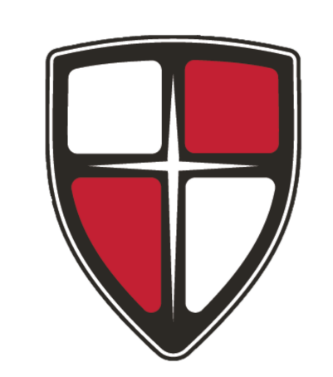 Dear Speech and Debate Friends and Colleagues: Please join us for William Carey’s 2nd annual tournament the William Carey “Crusader Classic” Invitational Tournament on September 1-2, 2023. In Debate, we offer Novice Public Forum, Varsity Public Forum, Novice Lincoln-Douglas, Varsity Lincoln-Douglas, Policy Debate, and Congressional DebateFlight A Individual Events are Novice and Varsity Prose, Impromptu, Dramatic Interpretation, Duet Acting, Original Oratory, and Program Oral Interpretation. We also offer the supplemental event of Expository Speaking for ninth and tenth-grade students only. William Carey also is uniquely offering Homiletics (Non-MHSAA) for ninth through twelfth-grade students only who are interested in pursuing the Christian Communication and Rhetoric Pathway at William Carey University.Flight B Individual Events are Novice and Varsity Extemporaneous Speaking, Humorous Interpretation, Duo Interpretation, Novice and Varsity Poetry Interpretation, Declamation and Informative Speaking. We also offer the supplemental event of Storytelling for ninth and tenth-grade students only. Sweepstakes trophies will be awarded to the top school in debate and individual events, as well as the top three schools overall. We will also be awarding a "Top Individual Performer" award to the top Performer at the tournament. All students are only permitted to enter four events TOTAL, either choosing two Flight A’s and two Flight B’s or one debate, one Flight A and Two Flight B’s. Registration for the tournament closes Monday, August 28th at midnight. Judge Registration ends Tuesday, August 29th at 5:00 pm. Judge obligations and entry fees are on the following page. We look forward to hosting you in Hattiesburg! Scholarship OpportunitiesCompetitors who place among the top three in their respective events are offered talent scholarships on behalf of the William Carey University Speech & Debate Team. 1st Place - $6,800 (residential); $4,100 (non-residential)2nd Place - $6,300 (residential); $3,600 non-residential)3rd Place - $5,800 (residential); $3,100 (non-residential)Tournament StaffDr. Brandon Knight: Director of William Carey Speech & Debate Lyeneal Griffin: Assistant Coach of William Carey Speech & DebateDayhath Marte-Herrera: WCU Speech and Debate President and Student Tournament Director Anna-Rachel Krebs: WCU Speech and Debate Vice President and Assistant Student Tournament Director Jason Rogers: WCU Speech and Debate Secretary Judge Obligations and Entry Fees 1. Judge Quotas: Each school must provide judges for each event based on a specific quota:      A. INDIVIDUAL EVENTS: Two judges for every ten entries or fraction thereof. 2. Entry Fees      A. $10 per entry in Individual Events other than Duo Interpretation and Duet Acting      B. $12 per Duo Interpretation or Duet Acting entry 3. Uncovered Entries (meaning, judge quota is not met)      A. Individual events -- $5 per uncovered entry.      B. Complete buyouts are not allowed. This means all schools must provide at least one judge in IE's (if entered in IE's). 4. All entry fees will be fixed as the Monday of the tournament. Drop fees will be assessed for any drops after that point. Drop fees will be double the entry fees for any given entry. Judge fees for uncovered entries will be fixed as of the Tuesday deadline. Please email the tournament director with information regarding any drops as early as possible to avoid penalties. PLEASE NOTE: A judge who misses a ballot assignment will incur a $20 fine for their school, which must be paid prior to the release of the school's ballots. Please make checks out to William Carey Speech and Debate Team